University of Melbourne Student Union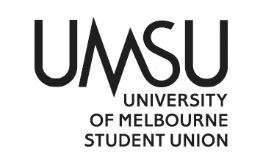 Meeting of the Clubs & Societies CommitteeUnconfirmed Minutes 21Wednesday November 23, 2022, 10 amMeeting 21/22Location: C&S Office and ZoomOpened at 10:20 am by Eleanor Cooney HuntProcedural MattersElection of ChairMotion 1: To elect myself, Eleanor Cooney Hunt, as chair.Mover: Eleanor Cooney Hunt		Seconder: Samuel KirbyCarried without Dissent (‘CWD’)Acknowledgement of Indigenous OwnersSo acknowledgedAttendanceC&S Committee: Samuel Kirby, Imke Pansegrouw, Renee Thierry, Ethan YuenC&S Officer: Eleanor (Ellie) Cooney HuntStaff: Fiona SandersAbsent: Bella Henry, Jack Finlay, Eddie Biggs, Kimmy NgGrant speaking rights to Coordinator (Standing Order 21.2)Motion 2: To grant speaking rights to the Clubs Coordinator, Fiona Sanders. Mover: ChairCWDApologies Kimmy Ng ProxiesKimmy Ng to Renee Thierry MembershipNo changesAdoption of AgendaMotion 3: To adopt the Agenda as PresentedMover: ChairCWDRatify Previous MinutesThursday, October 20th, 2022.Motion 4: To ratify the Minutes from Thursday Oct 20, 2022.Mover: ChairCWDThursday October 27th, 2022. Motion 5: To ratify the Minutes from Thursday, October 27th, 2022Mover: ChairCWDConflict of interestsMatters arising from the MinutesDisciplineEnactusPetition to put the following clubs on probation for 12 months not notifying members of the AGM (6.1.a (5.2.1)):EnactusInternational Commerce Students SocietyPetitioned by Kimmy Ng and Samuel Kirby. The correspondence does not establish an excuse; clubs had been advised all year to actively include website memberships.Motion 6: To put Enactus on probation for 12 months not notifying members of the AGM (6.1.a (5.2.1)).Mover: ChairCWDInternational Commerce Students SocietyMotion 7: To put the ICSS on probation for 12 months not notifying members of the AGM (6.1.a (5.2.1)).Mover: ChairCWDStudents Association of Management & MarketingMotion 8: To put SAMM on probation for 12 months not notifying members of the SGM (6.1.a (5.2.1)).Mover: ChairCWDAnime and Manga Club (claim Website Notice was compliant)Incorrectly reported to Committee, actually an issue with the Constitutional amendment processMotion 9: To put Anime & Manga Club on probation for 12 months not notifying members of the SGM (6.1.a (5.2.1)).Mover: ChairAgainst: 4LOSTToastmastersMotion 10: To put Toastmasters on probation for 3 months for failing to submit documents as directed by the C&S Committee (Regulation 6.1.h). Mover: ChairCWDPostgraduate Physics Students Society (statement submitted)Motion 12: To suspend Postgraduate Physics Students’ Society’s grants until the correct closing bank statement is submitted or for 12 months (Regulation 6.1.h). Mover: ChairAgainst: 4LOSTEngineering Students ClubHave not heard from them.Motion 13: To suspend the Engineering Students’ Club grants for 3 months for failing to submit complete SGM documents (Regulation 6.1.h).Mover: ChairCWDBanking on WomenMotion 14: To put Banking on Women on probation for 12 months for breaching their own constitution (Regulation 6.1.d).Mover: ChairCWDDisaffiliate:Folding Our FuturesMotion 15: To disaffiliate Folding Our Futures for failing to hold an AGM in 2022 (Regulation 6.1.a (5.2)).Mover: ChairCWDASEAN Students of Melbourne University (AGM held)Motion 16: To disaffiliate ASEAN Students of Melbourne University for failing to hold an AGM in 2022 (Regulation 6.1.a (5.2)).Mover: ChairFor: 1					Against: 3LOSTStartUp Link Unimelb (AGM held)Motion 17: To disaffiliate StartUp Link Unimelb for failing to hold an AGM in 2022 (Regulation 6.1.a (5.2)).Mover: ChairFor: 1					Against: 3LOSTTzu Chi Collegiate AssociationMotion 18: To disaffiliate Tzu Chi Collegiate Association for failing to hold an AGM in 2022 (Regulation 6.1.a (5.2)).Mover: ChairCWDConsulting Club (AGM held)Motion 19: To disaffiliate Consulting Club for failing to hold an AGM in 2022 (Regulation 6.1.a (5.2)).Mover: ChairFor: 1	Against: 3LOSTChair asked for a named vote:For: Ethan Yuen, Against: Renee Thierry, Imke Pansegrouw, Sam KirbyE-sport Association (AGM held)Motion 20: To disaffiliate E-sport Association for failing to hold an AGM in 2022 (Regulation 6.1.a (5.2)).Mover: ChairFor: 1					Against: 3LOSTPolitical Interest SocietyMotion 21: To disaffiliate Political Interest Society for failing to hold an AGM in 2022 (Regulation 6.1.a (5.2)).Mover: ChairCWDFAS2 Fantasy & Science Fiction Appreciation SocietyMotion 22: To disaffiliate FAS2 Fantasy & Science Fiction Appreciation Society for failing to hold an AGM in 2022 (Regulation 6.1.a (5.2)).Mover: ChairCWDOne For The WorldMotion 23: To disaffiliate One For The World for failing to hold an AGM in 2022 (Regulation 6.1.a (5.2)).Mover: ChairCWDRegulation reviewNot Done, waiting for Interim CEO. Wellbeing Training & Camp Training Development/ReviewEmail has been sent to clubs to elaborate on training opportunitiesCAPS Mental Health First Aid Training - January & February datesMet with Kash about Risk Assessment and Leader Code of ConductThe next step will be for C&S administration to book medics for the upcoming camps. We have the budget next year to provide one medic per camp. Note that it has been recommended by Ellie that any camps who need additional medics should consult with their university Faculty, as they also have the budget to provide medics, or it should be factored into overall ticket cost of the trip. Next step is booking medics.Training:Canvas subjectNo developments on this front. Rebate SchemeFiona Sanders will acquit these in next few weeks.Bank Signatory Handover 2021-22Chinese Culture Society (new account)We got details from them, completedCSSA duplicated clubWe have not received an updated response from them. Awards NightEllie to confirm that all the payments for Clubs Awards have been made. We have received the ticket money. OB ReportNilGeneral MeetingsKorean Students Society – quorateNo action at this time. Winding Up:Internet of ThingsGenetics SocietyBoth clubs failed to get a quorum at a General Meeting. Each help a subsequent committee meeting requesting C&S wind up the club. Motion 24: To wind up the Internet of Things & Genetics Society based on a decision made by the club. Mover: Chair CWDBusiness Association of Veterinary Students – Inquorate. Petition to disaffiliate the Business Association of Veterinary Students for not holding an AGM in 2022 (Regulation 6.1.a (5.2)).Petitioned by Samuel Kirby and Renee Thierry Referred AGM & SGMMelbourne Energy Students AssociationMade a change to affiliate to GSA, but conflicts with C&S Regulations and created internal conflict in the club Constitution. Have changes ready to go, no SGM submitted.Petition to put MESA on probation until constitution is corrected or for 12 months for making changes to the Constitution without C&S approval (Regulation 6.1.a (5.1.2.)).Petitioned by Samuel Kirby and Renee Thierry. Motion 25: To direct Melbourne Energy Students Association to hold an SGM to correct the Constitution by end of week 4, semester 1.Mover: ChairCWD Socialist AlternativePetition to place Socialist Alternative on probation for 12 months for not notifying their members of the AGM (6.1.a (5.2.1)). Petitioned by Samuel Kirby and Imke Pansegrouw. Agricultural and Food Sciences SocietyPetition to place Agricultural and Food Sciences Society on probation for 12 months for not notifying their members of the AGM (6.1.a (5.2.1)). Petitioned by Samuel Kirby and Imke Pansegrouw. Adventist Students on CampusPetition to place Adventist Students on Campus on probation for 12 months for not notifying their members of the AGM (6.1.a (5.2.1)). Petitioned by Samuel Kirby and Imke Pansegrouw. Biomedicine Student SocietyPetition to place Biomedicine Students Society on probation for 12 months for not notifying their members of the AGM (6.1.a (5.2.1)). Petitioned by Samuel Kirby and Imke Pansegrouw. Melbourne Microfinance InitiativePetition to place the Melbourne Microfinance Initiative on probation for 12 months’ for being in breach of the Constitution due to not having a Secretary, breaching the standard constitution (Regulation 6.1.a (5.1.1.i)). Petitioned by Samuel Kirby and Renee Thierry. Petition to place Melbourne Microfinance Initiative on a grant suspension for 12 months or until a secretary is elected (Regulation 6.1.a (5.1.1.i)). Petitioned by Samuel Kirby and Renee Thierry. Chinese Debating GroupPetition to put the Chinese Debating Group on probation for 12 months for failing to provide proper notice of AGM, breaching the C&S Regulations and their own constitution (Regulations 6.1.a (5.2.1) and 6.1.d).Petitioned by Samuel Kirby and Renee Thierry. Petition to suspend grants of the Chinese Debating Group for 12 months or until a an SGM is held to correct the constitution, for breaching the C&S Regulations in adopting amendments not approved by C&S (Regulation 6.1.a (5.1.2)).Petitioned by Samuel Kirby and Renee Thierry. Chinese Music GroupPetition to place the Chinese Music Group on probation for 12 months’ for breaching the constitution by electing two Vice Presidents without constitutional basis (Regulation 6.1.d). Petitioned by Samuel Kirby and Renee Thierry. Petition to place the Chinese Music Group on grant suspension for 12 months or until they have resolved the situation to become compliant with their constitution, for electing two Vice Presidents and breaching their own constitution (Regulation 6.1.d). Petitioned by Samuel Kirby and Renee Thierry. ACTION: Advise to have non-student Vice President (VP) resign, as they cannot hold an executive position.Marketing IntelligencePetition to place Marketing Intelligence on probation for 12 months for not notifying their members of the AGM (6.1.a (5.2.1)). Petitioned by Samuel Kirby and Imke Pansegrouw. Soccer Appreciation SocietyIn the AGM election, the RO seconded the President's election. The club has since held an SGM to re-elect the position of President but believes that the election of other candidates should be valid.Petition to place the Soccer Appreciation Society on probation for 12 months for breaching the C&S Regulations (Regulation 6.1.a (5.2.3.a). Petitioned by Samuel Kirby and Renee Thierry. Australasian AssociationReturning Officer nominated a candidate during the election. For the Attendance List, only University of Melbourne students need to include their student IDs. We have noted that out of the 64 attendees, only 24 were Melbourne Uni studentsPetition to place Australasian Association on probation for 12 months for breaching the C&S Regulations (Regulation 6.1.a (5.2.3.a).Petitioned by Samuel Kirby and Renee Thierry. Motion 26: To direct the Australasian Association to amend their constitution to ensure only UoM students have voting and nomination rights at General Meetings.Mover: Samuel Kirby				Seconder: Imke PansegrouwCWDDetermined that there would be a break for 10 mins, resumed at 12:03 pm.Unimelb Love Letters, Accounting Students Society, E-Sports AssociationQuorum supported by memberships not signed up via website.To put the Unimelb Love Letters, Accounting Students Society and E-Sports Association on probation for 12 months for not reporting all memberships to C&S or for signing up members via a method not directed by C&S (Regulation 6.1.a (5.3.b)).Petitioned by Samuel Kirby and Imke Pansegrouw. Chinese Literati SocietyDid not meet November 9 deadline for resubmission of Constitution and website NoticePetition to place Chinese Literati Society on probation for 12 months’ for failure to supply documents as required by C&S staff (Regulation 6.1.h). Petitioned by Samuel Kirby and Ethan Yuen. Anime and Manga ClubClub did not properly discuss Constitution Amendment. Subsequent SGM to properly amend. No action. Chinese Culture SocietyLate start. No action. Complete AGM & SGMAGMs:Chinese Calligraphy Club	29-AugALP Club	15-SepPhysics Students Society	3-AugData Science Student Society	13-AugNursing Students’ Society	15-AugHong Kong Students Association	23-AugCard Crew	26-AugPostgraduate Physics Students’ Society	26-AugFriends of Unnatural Llamas (F.O.U.L.)	29-AugElectrical Engineering Club	31-AugJapanese Club	31-AugWomen in Technology	31-AugVery Special Kids Society	1-SepRing of Choir	5-SepEnvironmental Engineers Society	7-SepOmniSci Magazine	7-SepGerman Club	8-SepMalaysians of Melbourne University	8-SepCider Appreciation Society	9-SepBhakti Yoga Club	13-SepCivil and Structural Society	14-SepMechanical Engineering Student Society	14-SepALP Club	15-SepChemical Engineering Students Society	15-SepGleam Up Beauty, Business and Science	15-SepGraphic Design Club	15-SepInternational Vietnamese Students at the University of Melbourne	16-SepTabletop Gaming Society	16-SepAustralian Students Society of Haematology	19-SepChina Rural Education Initiative	19-SepPhysiotherapy Students’ Society	19-SepEffective Altruism	20-SepAerospace and Rocket Engineering Society (ARES)	21-SepMyanmar Students Association	9-SepASEAN Students of Melbourne University	17-OctHackMelbourne	20-SepChoral Society	7-SepSGM: Anime and Manga Club	19-SepMotion 27: To accept the complete AGMs and SGMs as listed.Mover: ChairCWDOther BusinessAnime and Manga Club - Grant 18364. Rejected as not COVID-approved, but event was considered in a separate round of grants.Motion 28: To rescind rejection and approve Grant 18364. Mover: ChairCWDBubble Tea Society - Grant 18326. Grant was rejected due to insufficient SFH, was compliant by email well in advance.Motion 29: To rescind rejection and approve Grant 18326 at 50% of total funding. Mover: ChairCWDGraphic Design Society - Grants 18061 & 18067.18067 – Safe Food Handling breach – not approvable. 18061 – C&S did not get to it in time, clubs did not know about PRT & Checklist. Motion 30: To approve Grant 18061 at 50% of total funding. Mover: ChairCWDLate COVID ApprovalsDiscussion of list. No disciplinary actions to be taken, grants to be considered.Imke Pansegrouw left at 12:50 pm, meeting is continued under Standing Order 7.5.Motion 31: To accept the decisions established above regarding late COVID Approvals and relay them to the impacted clubs. Mover: ChairCWDNext MeetingNo next meeting Motion 32: To approve up to $200 from Special Projects for Committee dinner. Mover: Samuel Kirby			Seconder: Renee Thierry CWDMeeting CloseMeeting closed at 1:13 pm. Name Conflicts of Interest declaredEleanor Cooney HuntStudent Exchange Society, Samuel KirbyRing of Choir, Fantasy and Science Fiction Appreciation SocietyEthan YuenApollo Music Society, Civil and Structural Society, Engineers Australia, Embrace EducationImke PansegrouwStudent Exchange SocietyRenee Thierry Student Exchange SocietyClub NameEvent DateGrant ReferenceC&S Committee reviewItalian Social Club26-Apr16778ApproveMandarin Language Club21-Apr16755Approve date change to 22/4Mechanical Engineering Students Society4-Aug17426Approve date change Mechanical Engineering Students Society11-Aug17427Approve date changeMechanical Engineering Students Society12-May17005 (rejected incorrectly)Rescind & ApproveNew Zealand Students Society27-Apr16792ApproveAustralian Wall Street29-Sep18046 (rejected SFH)Rescind rejection & Approve 50%Biomedicine Student Society3-May16877Approve 50%French Club28-Mar16524Approve 50%Interprofessional Education and Practice Health Students Association5-Sep17843Approve 50%Italian Social Club10-May16932Approve 50%Kpop Club12-Mar15950 (for 5-Mar, approved)Approve 50%Let’s Talk Conversation Group7-Mar16179Approve 50%Mechanical Engineering Students Society4-Apr16575Approve 50%Production Society28-Apr16717Approve 50%Psychology Association11-Mar16279Approve 50%Psychology Association11-May16924 &16921Approve 50%Robogals21-Jul17208 & 17209Approve 50%Australia Chinese Student Psychological Association 24-Sep18150Approve grantData Science Student Society7-Mar16065 (incorrectly rejected)Rescind & Approve  Bubble Tea Society13-Oct18326 (rejected SFH)Approved 50%Graphic Design Club17-Sep18061Approved 50%Publishing Students Society/CLAWS12-Oct18180Approved 50%Anime and Manga Club2-SepN/ANo actionAustralia China Youth Association27-MayN/ANo actionCastOn Charity Group15-Aug17449RejectedChinese Music Group18-Aug17705RejectedComputing and Information Systems Students Association1-OctN/ANo actionEngineering Music Society25-JulN/ANo actionEnvironmental Engineers Society24-May17034RejectedFMAA12-JulN/ANo actionHackMelbourne1-AugN/ANo actionInternational Commerce Students Society21-SepN/ANo actionInternational Commerce Students Society5-OctN/ANo actionInternational Commerce Students Society13-SepN/ANo actionInternational Vietnamese Students at UoM2-Aug17546 (rejected)No actionKorean Student Society15-Aug17745RejectedMandarin Language Club5-AugN/ANo actionOaktree Club12-OctN/ANo actionPirates10-MarN/ANo actionPostgraduate Environment Network29-JulN/ANo actionPostgraduate Environment Network10-AugN/ANo actionUrban Collective4-AprN/ANo actionYouth Charity Society3-AprN/ANo actionCastOn Charity Group10-Aug17448RejectAnimal Protection Society18-Mar16223RejectASEAN Students of MU15-Aug17677RejectASEAN Students of MU25-Mar16317RejectComputing and Information Systems Students Association19-Apr16731RejectComputing and Information Systems Students Association16-May16998RejectElectrical Engineering Club2-Jun17145RejectFilipino Students Association29-Jul17224RejectHong Kong Students Association19-Mar16243RejectIndian Club / Sri Lankan Students Association19-May16962RejectMaths & Stats Society / Physics Students Society19-Sep18094RejectMusic Students Society24-Aug17706RejectplanetUni17-May16993RejectPsychology Association8-Aug17503RejectYouth Charity Society15-Apr16702RejectBubble Tea Society20/25 Oct18328 (rejected SFH)Rescind and Approve 50%Card Crew10-Mar16027 (rejected)Rescind rejection and approve